June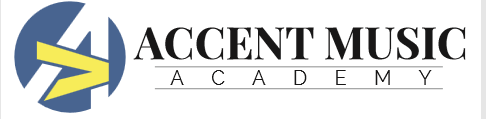 2018Elementary Strings Program/Piano Group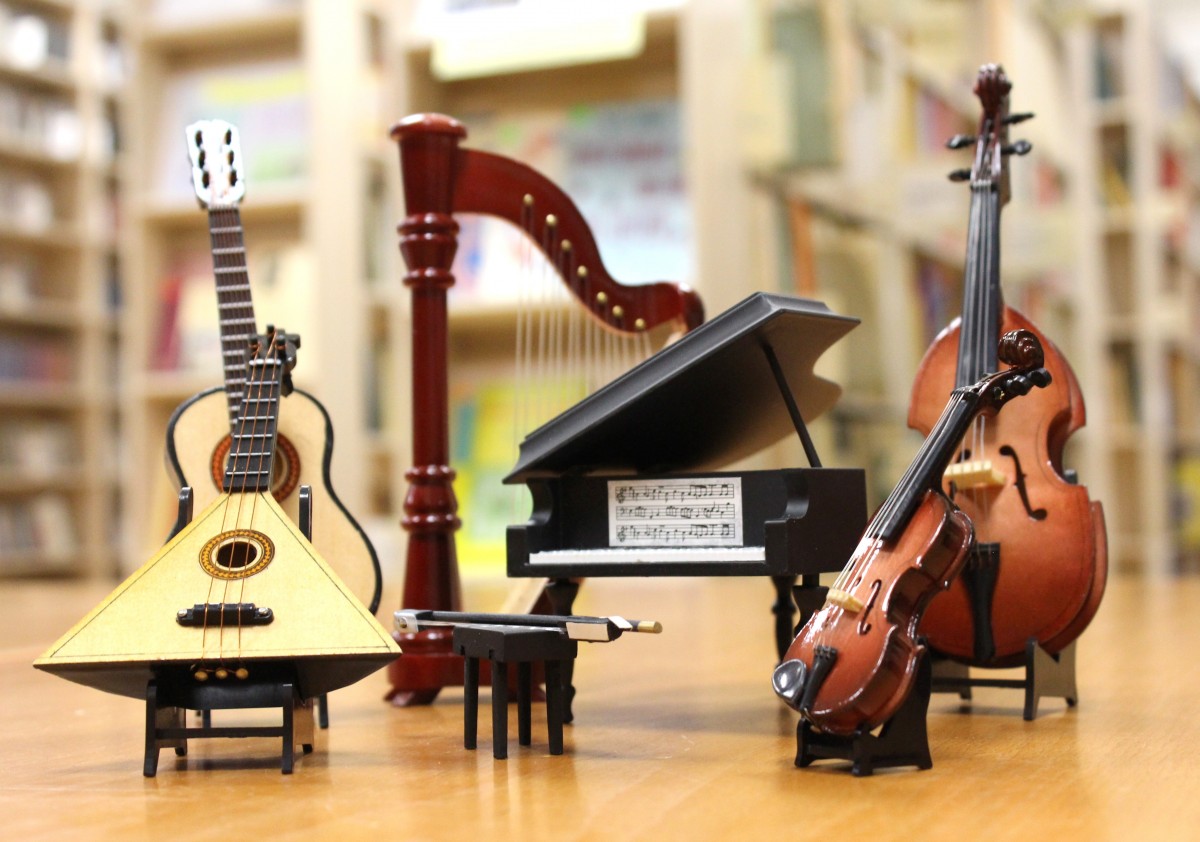 12345678910111213141516Piano Group 2pmto2:50pm Elementary1pm- 3pmStringsProgramPiano Group 2pmto2:50pm1718192021222324252627282930Elementary 1pm-3pmStringsProgram